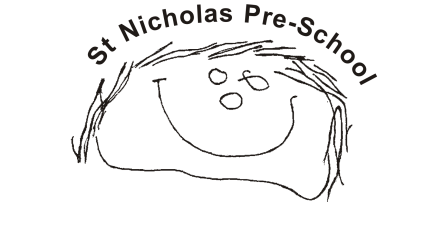 04. Health procedures04.6 Oral health The setting provides care for children and promotes health through promoting oral health and hygiene, encouraging healthy eating, healthy snacks and tooth brushing.Fresh drinking water is available at all times and easily accessible.Sugary drinks are not served by the setting.Parents are discouraged from sending in confectionary as a snack or treat.Pacifiers/dummiesParents are advised to stop using dummies/pacifiers once their child is 12 months old. Dummies are not used at Pre-school.Further guidanceInfant & Toddler Forum: Ten Steps for Healthy Toddlers www.infantandtoddlerforum.org/toddlers-to-preschool/healthy-eating/ten-steps-for-healthy-toddlers/